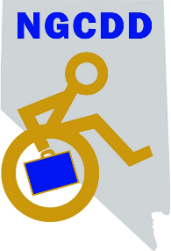 Nevada Governor’s Council OnDevelopmental DisabilitiesNotice of Funds AvailableFor the dates of October 1, 2017 through September 30, 2018The Nevada Governor’s Council on Developmental Disabilities (NGCDD) is seeking proposals for grants to help meet the Council’s goals and objectives listed in the Five Year Plan for Federal Fiscal Years 2017-2021 which can be found at www.nevadaddcouncil.org under Quick Links. During this funding period, the NGCDD is specifically looking for projects to help meet the following goal and outcomes as outlined in the 2017-2021 NGCDD Five Year Plan. Grants are from October 1, 2017 through September 30, 2018. Council BackgroundThe Council is established under NRS 232.320; funded by the Administration on Intellectual/Developmental Disabilities (AIDD) under The Developmental Disabilities Assistance and Bill of Rights Act, most recently reauthorized in 2000, and matching funds appropriated by the Nevada Legislature. Our mission is to engage in advocacy, system’s change and capacity building activities for people with developmental disabilities and their families in order to promote equal opportunity, self-determination, and community inclusion.The Council accomplishes its goals through activities carried out by NGCDD staff and partnering with other established agencies and organizations to address areas of mutual concern through sub-grants to develop and implement projects that address innovative ways to fill service gaps and develop infrastructure for the State. Developmental Disability DefinitionWe use the Federal definition of a severe, chronic disability of an individual that:Is attributable to a mental or physical impairment or combination of mental and physical impairments;Is manifested before age 22;Is likely to continue indefinitely;Results in substantial functional limitations in three or more of the following areas of major life activity;Self-care;Receptive and expressive language;Learning;Mobility;Self-direction;Capacity for independent living; andEconomic self-sufficiency.Reflects the individual's need for a combination and sequence of special, interdisciplinary, or generic services, supports, or other assistance that is of lifelong or extended duration and is individually planned and coordinated, except that such term, when applied to infants and young children means individuals from birth to age 5, inclusive, who have substantial developmental delay or specific congenital or acquired conditions with a high probability of resulting in developmental disabilities if services are not provided.Available FundsThe Council is seeking grant proposals to meet the following four Objectives for Goal 3 of our five year state plan.GOAL 3In conjunction with individuals with intellectual and developmental disabilities and community entities, develop and strengthen systems that improve quality of services and access to quality services and supports in their local communities.OBJECTIVE 3.1Create one transportation system model that is sustainable and replicable and will serve people with I/DD across the State.Identify one or more of the following strategies that will be utilized in your project:Develop and expand transportation service options for people with I/DD.Expand and promote the use of voucher programs for transportation services for people with I/DD.Work with transportation companies to adopt policies that allow for more flexibility for pick-ups and drop-offs of people with I/DD.Maximize efforts for sustainable grants and alternate funding sources in order to expand transportation services for people with I/DDDevelop and utilize new applications/technologies (transit-related information technology systems, scheduling/routing/call systems) that will increase the accessibility and functionality of transportation systems for people with I/DD.Expected Outcome(s):Progression will be made in moving the State into expanded, sustainable, universally designed and accessible transportation through the development of a new system and/or expansion of the current transportation system. Total grant funds available for objective 3.1: up to $60,000OBJECTIVE 3.2A minimum of 10 strategies identified in the Nevada Strategic Plan for Integrated Employment will be implemented through collaboration with major stakeholders. Refer to Nevada’s Strategic Plan on Integrated Employment on our website www.nevadaddcouncil.org under Quick Links.To help meet Nevada’s Strategic Plan for Integrated Employment, identify one or more of the following strategies that will be utilized in your project:Invest in building the skills of Employment Specialists, supervisors, and key paraprofessional staff who work with people with I/DD to improve competitive, integrated employment outcomes.Promote and expand travel training services to high schools and for adult users.Pursue creative partnerships with employers to include job carving and job sharing and to provide on the job training, career readiness and self-advocacy training for people with I/DD on their worksites.Provide outreach, training and support to employers and human resource groups to dispel myths and fears, and to educate them about hiring people with I/DD, the benefits to doing so, and the job supports available to sustain these employees.Create and implement marketing strategies and share success stories with employers. Promote business opportunities through social media.Develop communications and marketing, including social media, career fairs and job announcements that encourage qualified applicants with disabilities to apply.Create a state team that shares experiences with other organizations regarding the advantages of hiring people with I/DD.Provide opportunities for paid or unpaid, hands-on work experiences including in the form of career-based assessments, internships, job shadowing, mentorships, volunteer work, and summer jobs.Make resources/services available to help youth with I/DD transition including: early planning beginning at age 14, field trips to new school campuses, job shadowing opportunities, summer work experiences, and life skills training.Create the expectation for people with I/DD that they should have a full and enriching day comprised of competitive/integrated work, supplemented with volunteering, classes at the community college and activities for personal entertainment/enrichment.
Expected Outcome(s):More people with I/DD will have integrated, competitive wage jobs in Nevada.Total grant funds available for objective 3.2: up to $50,000OBJECTIVE 3.3 Develop and/or strengthen a minimum of one system that improves quality of services and access to quality services and supports for individuals with I/DD in their local communities by working with agencies to bring awareness and training to public safety and emergency responders throughout the State of Nevada.Identify one or more of the following strategies that will be utilized in your project:Develop a training curriculum that is adopted and used by Emergency Personnel across the State.One public safety entity in the state of Nevada will create policy to conduct regular trainings on level of care and service to individuals with I/DD.Trainings will be conducted to Public Safety Entities Emergency Personnel throughout Nevada to provide awareness for a higher level of care and service to individuals with I/DD. Expected Outcome(s):Higher level of care and service will be provided to individuals with I/DD by Public Safety Entities through development of a program that provides awareness and training to Emergency Personnel across the State. Total grant funds available for objective 3.3: up to $30,000OBJECTIVE 3.4Annually educate a minimum of 100 persons with I/DD and their families to be able to make informed health choices throughout their lifespan.Identify one or more of the following strategies that will be utilized in your project:Encourage and/or facilitate the provision of services through telehealth to improve options for persons with I/DD in rural areas to access more health related services.Develop communication strategies that support consumer awareness to help people understand their role in person centered planning. Engage and inform consumers, caregivers and providers about a No Wrong Door system.Facilitate accessible and appropriate information on healthcare resources to people with I/DD.Expected Outcome(s):People with I/DD will be provided educational information that will give them the ability to make decisions throughout their lifespan guided by informed choice. Persons with I/DD will receive accessible and appropriate information on available healthcare resources.Total grant funds available for objective 3.4: up to $50,000Application RequirementsApplications are due by 5pm PST on July 28th, 2017 Instructions for application submission and grant expectations can be found in the Nevada Governor’s Council on Developmental Disabilities (NGCDD) Grant Procedure Manual on our website, www.nevadaddcouncil.org under GRANT INFORMATION. Applicants must read and comply with the policies and procedures in the NGCDD Grant Procedure Manual and attend one of two mandatory in person training sessions to be eligible for submission. If it is completely impossible for you to attend one of the trainings, contact us to discuss possible alternate training options.Session 1 = June 14th, 2017 @ 10:30 amSession 2 = June 29th, 2017 @ 10:30 amTrainings will be video-conferenced at Nevada Disability Advocacy and Law Center’s offices: 2820 West Charleston Boulevard #11, Las Vegas, NV 891021875 Plumas Street #1, Reno, NV 89509905 Railroad Street #104B, Elko, NV 89801Questions may be directed to:Nevada Governor’s Council on Developmental Disabilities896 West Nye Lane, Suite 202, Carson City, NV  89703Sherry Manning | smanning@dhhs.nv.gov or Kari Horn | khorn@dhhs.nv.govPhone: 775-684-8619